交通資訊本次課程提供嘉義高鐵站接駁往返柳營奇美醫院服務，如有接駁之需求，請於報名表內勾選需求，並於5/7(日)上午8點30分前抵達嘉義高鐵站出口2候車；當日課程結束後，請於下午16點10分(暫定發車時間)抵達柳營奇美醫院1號出口(大廳門口)候車，實際發車時間將視課程結束時間進行調整。去程：5/7(週日) 早上前來(嘉義站)柳營奇美交通資訊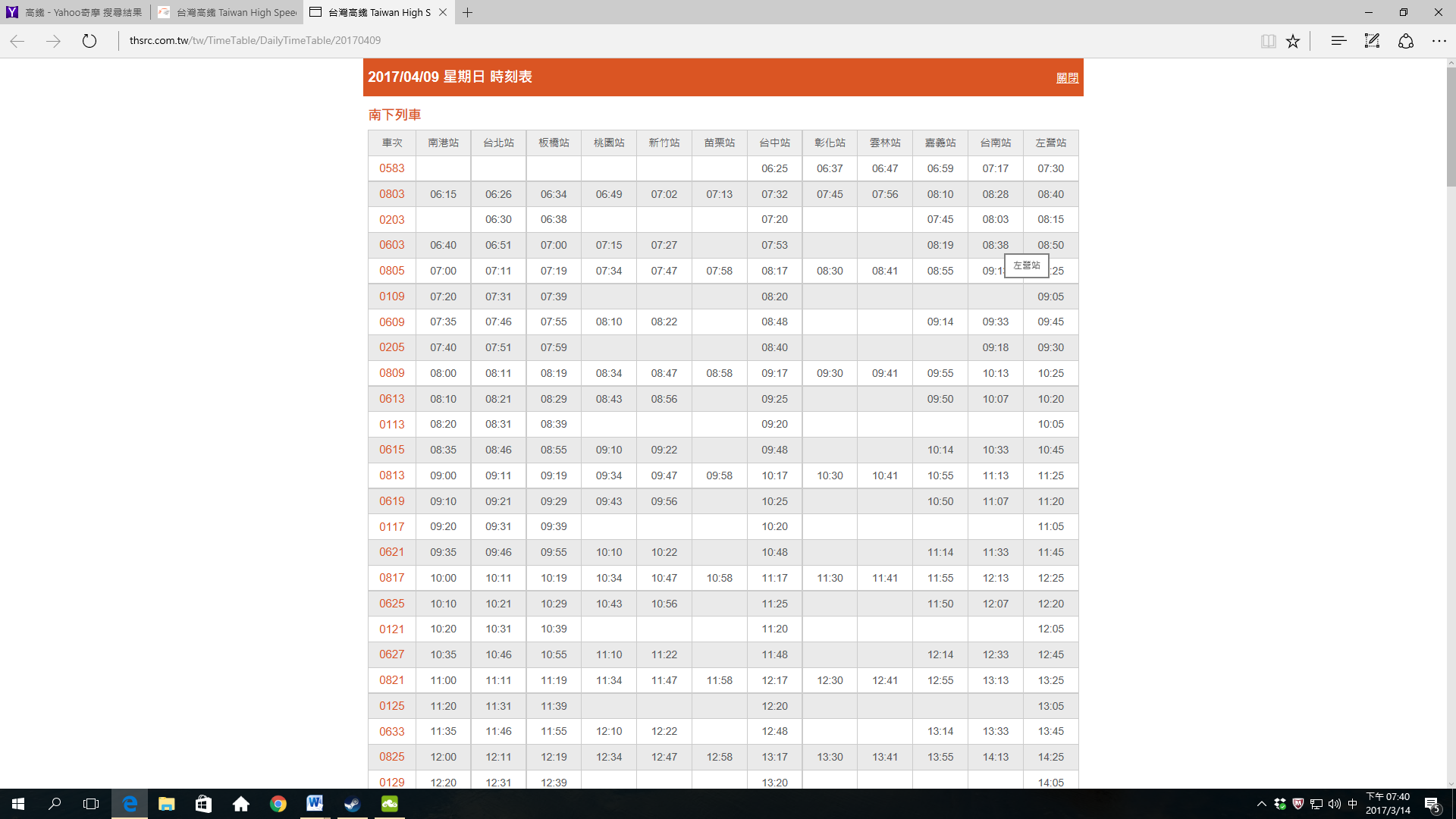 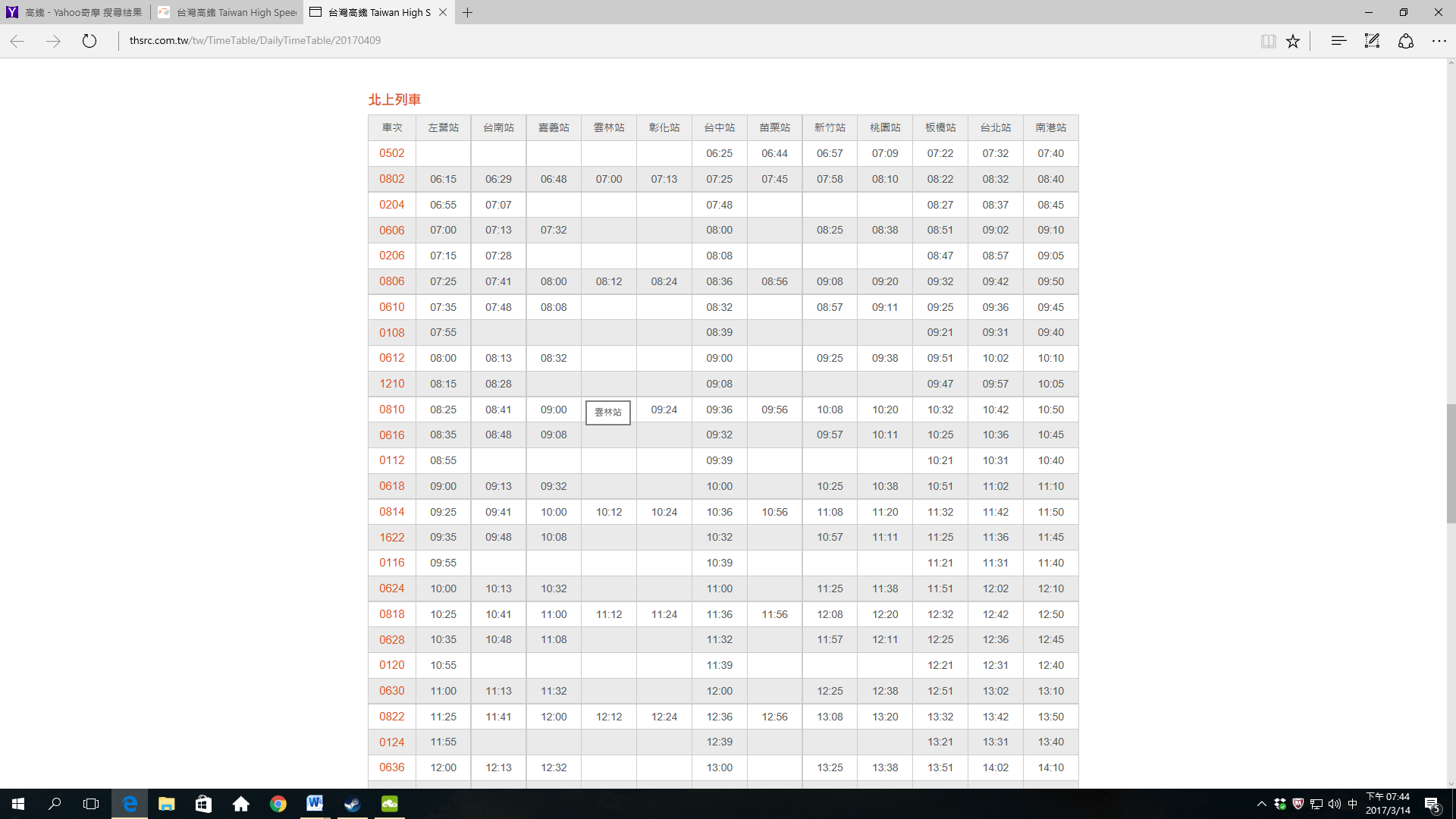 方式一：柳營奇美會議專車方式二：嘉義高鐵(新營客運，車資97元)新營火車站計程車(150元)柳營奇美醫院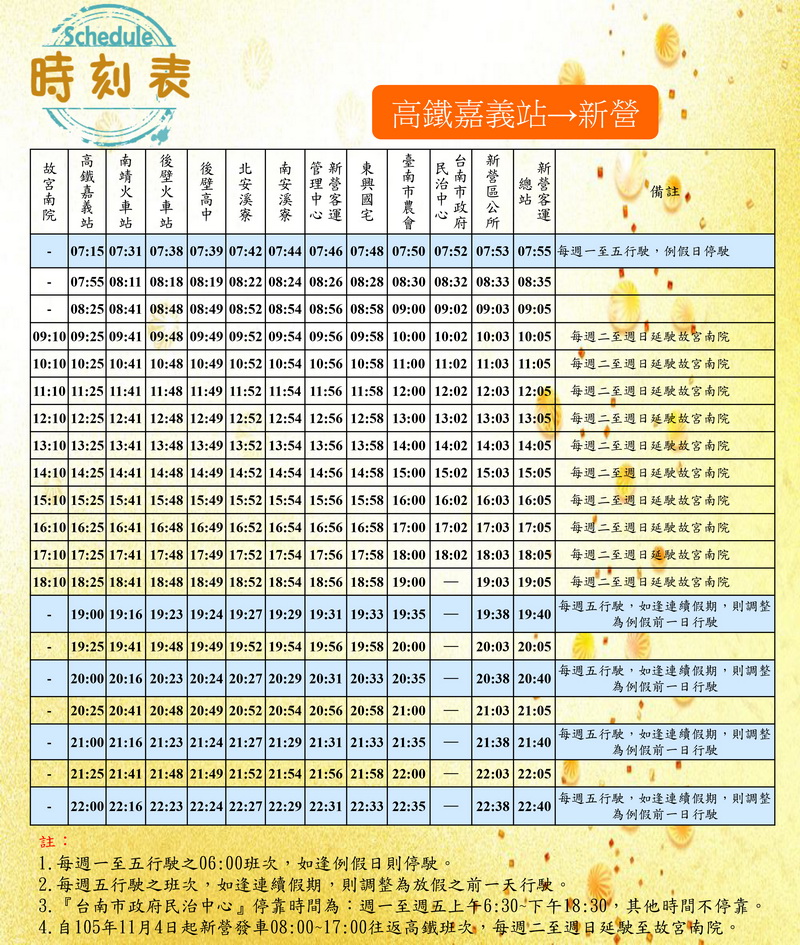 方式三：嘉義高鐵到柳營奇美醫院 計程車650元回程：5/7(週日) 下午回程到嘉義高鐵站交通資訊方式一：柳營奇美會議專車方式二：柳營奇美醫院計程車(150元)新營火車站嘉義高鐵(新營客運，車資97元)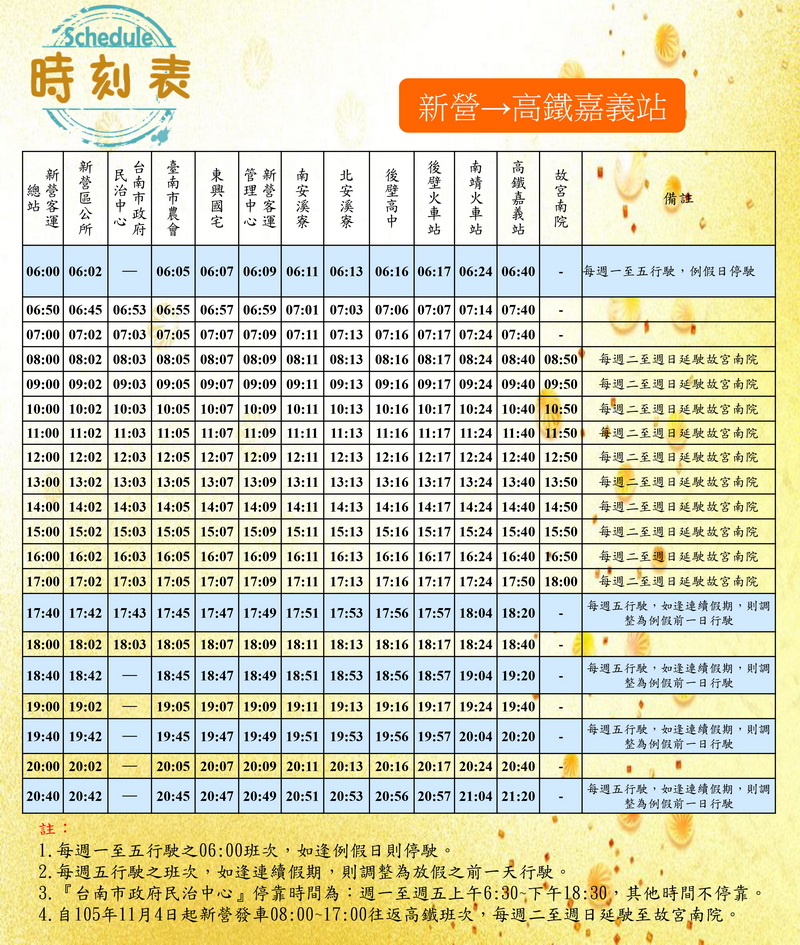 方式三：嘉義高鐵到柳營奇美醫院 計程車650元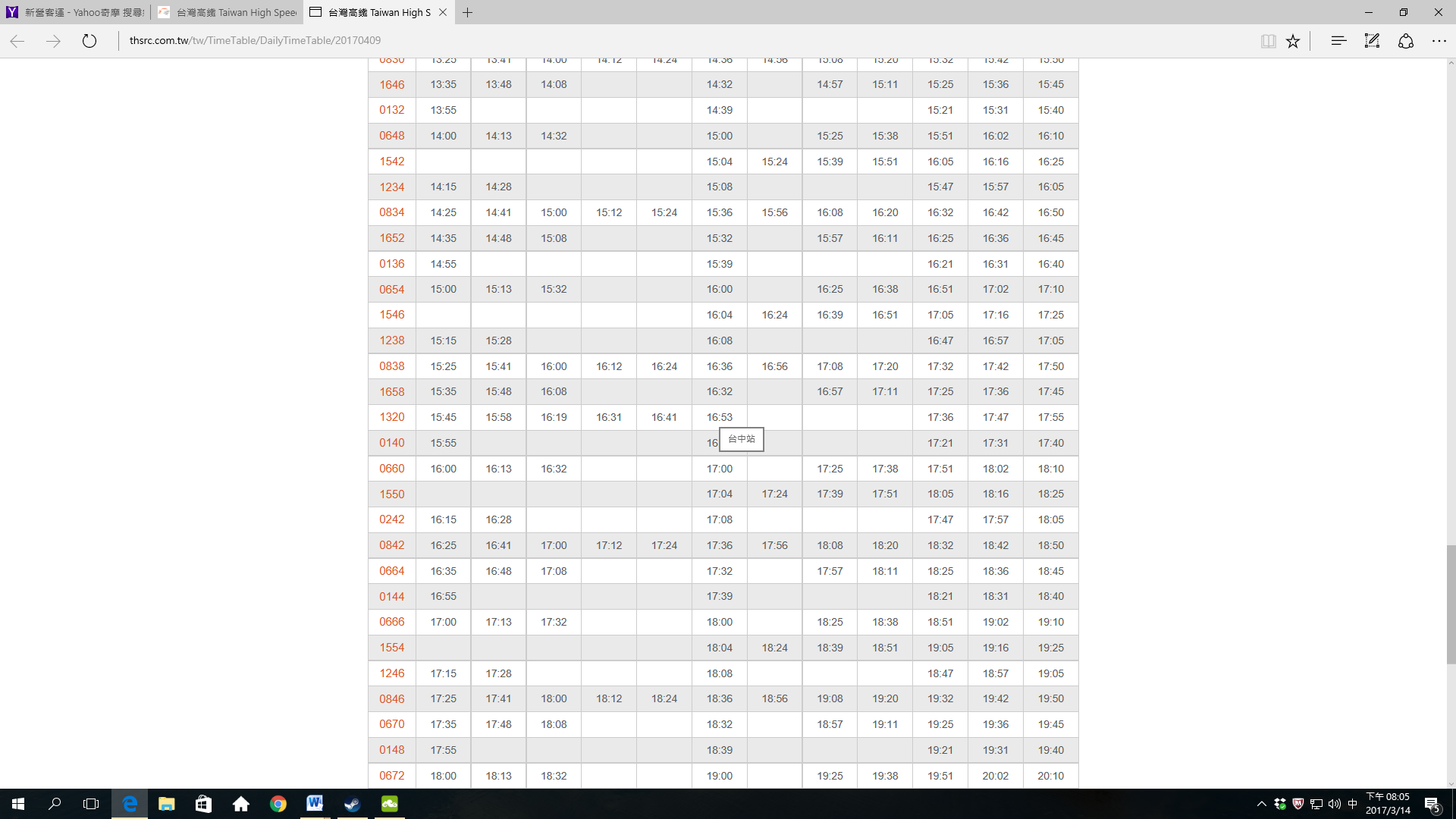 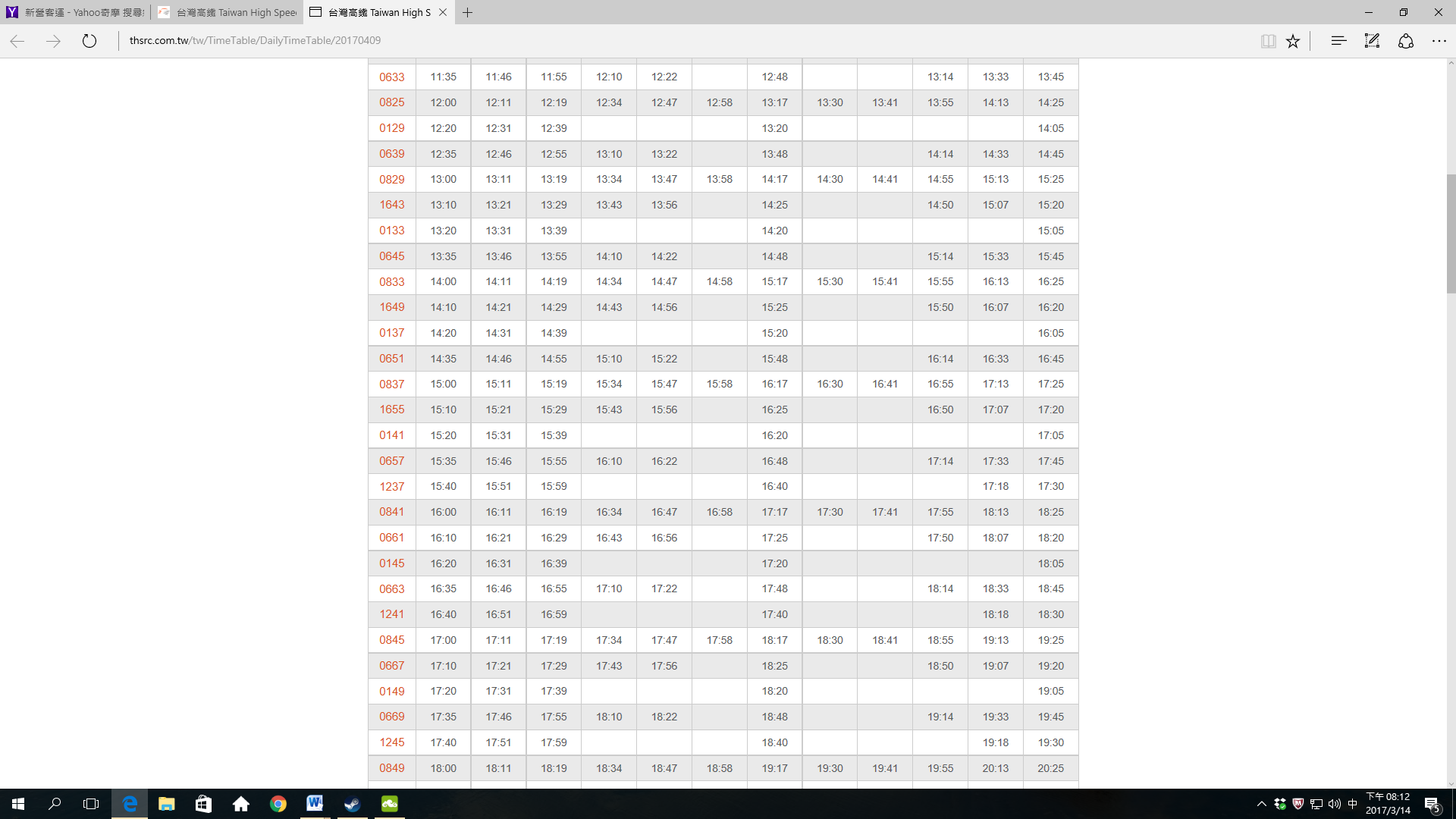 